BROUGHTON COMMUNITY & SPORTS ASSOCIATION (BCSA)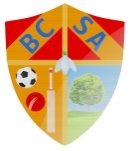 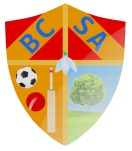 MEETING MINUTESTuesday 6th March 2018Apologies: Louise Price, Roger Bonnett, David Eames, Ann Wood, Jules Levsen, Trevor Honess.Present:Sean Clixby (Chair), Martin Hempstock (Treasurer), Steve Portess, Neil Simpson (Vice chair).Minutes from the last meeting: Passed.  Proposed Martin Hempstock. Seconded Steve Portess.Matters Arising: None.Correspondence: Usual correspondence. Nothing of importance. 
Treasurer Report: £5764.10 BalanceMoney in: £190.20 (Feb), £10.00 (Jan). Mainly Broughton Burn.No outgoingsTown Council Feedback:Louise emailed:The only information I have from the BTC meeting is that the MUGA is on the March Full council Agenda. It was briefly discussed at the recent Council meeting and it is back on the Agenda.
I am still of the opinion that this will not go ahead as a Council project. I cannot see it getting enough support to go ahead from individual Councillors and we are reducing to 9 from 18 next April and I cannot see Council wanting to start a project then hand it over to a much smaller Committee next year. All the sub- Committees will probably dissolve.
Council were saddened to hear that the Broughton in the Park event would not go ahead this year. It is a fantastic enjoyable event.Community Projects 2018: Broughton in Bloom:Sean and Roger corresponding. Keen to obtain events insurance. Roger has obtained some quotes. See item on agenda later.Cinema event:Martin gave a brief description of his plans and budget. Licencing costs £130 per film, broadcasting £8 and equipment hire approx. £600.Discussion took place over venue. Working Mens Club considered better venue for video. Village Hall better for diary.Aim to ask BWMC to see if we can hold it there on a Saturday in May during the day and the evening. Ask Little Acorns if they can run the raffle for themselves etc. Sean to contact Dave Heathcote regarding BWMC.Insurance:Agreement in principle to event insurance obtained by Roger Bonnett subject to it suiting everyone’s needs within the organisation.Proposed: Sean Clixby. Seconded: Steve Portess.Walking Group: No representative Running Group:Steve showed pictures of his T-Shirts for Broughton Burn. Not happy with the quality. Will possibly change the supplier. Running group going well with new members joining. Bad weather hasn’t helped.Sports Specific Sub Group: Ongoing discussions related to proposed floodlit multi-sports facility.Neil reported that he was attending a meeting on 15th March with Rob Waltham.
Grant Application Forms:Received an application from Broughton Cricket Club for £300.00 to purchase a leaf blower to assist the groundsmen in preparation of playing surface and the artificial nets.Due to conflict of interests Martin suggested we have an extra-ordinary meeting with members that are not involved in the cricket club.This was conducted after the meeting and all voted in favour.Broughton Relief in Need Trust:Nothing to report.Aims for the future: Short term:  Cinema eventInsurance for Broughton In Bloom.Medium Term:  Sports Specific group working towards the Floodlit Multi-Sport Astro FacilityIncrease membershipLong Term: Improve provision for sport and recreation in BroughtonDate of next meeting:AGM on Tuesday 15th May 2018, 20.00 in Broughton Working Mens Club. 